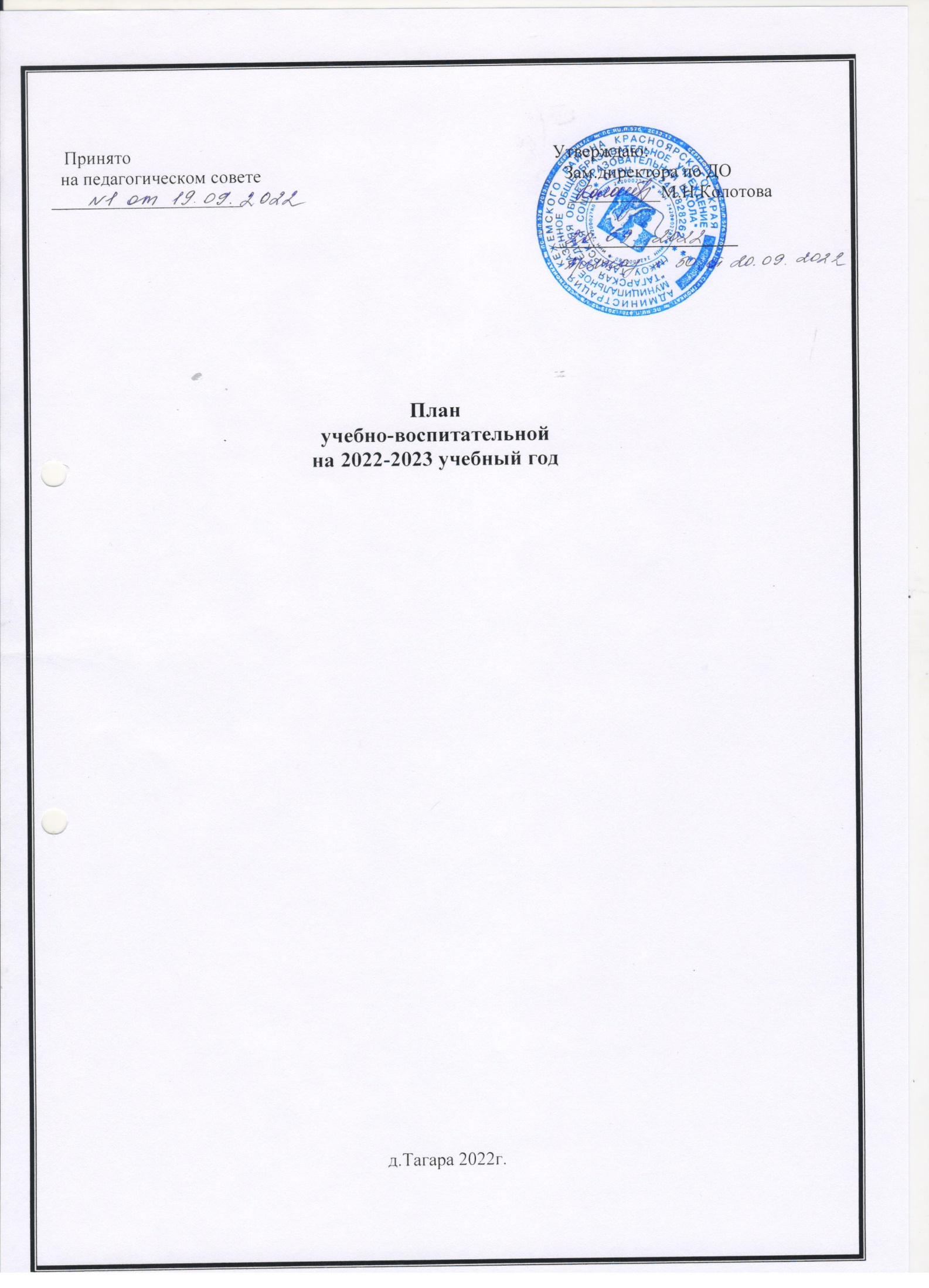 ГОДОВОЙ  ПЛАН  РАБОТЫ
МКОУ Тагарская  СОШ дошкольные группыНа 2022- 2023  учебный год.Анализ воспитательно-образовательной работы за  2021- 2022 учебный годМКОУ Тагарская СОШ дошкольные группы. Общие сведения о дошкольных группах.Полное официальное наименование Образовательного учреждения:Муниципальное казенное общеобразовательное    учреждение «Тагарская средняя общеобразовательная школа» (далее – ДОУ).Сокращенное официальное наименование Образовательного учреждения: МКОУ Тагарская СОШОрганизационно правовая форма – учреждение. Юридический и фактический адрес:  663496 Красноярский край, Кежемский район, деревня Тагара, улица Строителей 17Дошкольное учреждение имеет свою электронную почту cheburashka.1965@mail.ru Адрес официального сайта детского сада — http://tagara.krsk.ru     Учреждение функционирует с 2014 года.  Уровень образования – дошкольное образование Организационная структураЗаместитель директора по дошкольной работе  – Колотова Марина Николаевна Старший воспитатель – Ковалева Ольга Николаевна. Заведующий  хозяйством – Рукосуева Любовь Вячеславовна .Органы самоуправления и соуправления  Общее собрание работников ДОУ Педагогический совет Совет родителей.Режим деятельности ДОУ: с 07.00 часов до 19.00 часов, длительность - 12 часов. Выходные дни: суббота, воскресенье и праздничные дни, установленные законодательством Российской Федерации.      Прием детей в  ДОУ осуществляется в соответствии с действующим законодательством на основании заявлений родителей (законных представителей) воспитанников.Основные  задачи  :- охрана и укрепления физического и психического здоровья детей, в том числе их эмоционального благополучия;- обеспечение равных возможностей для полноценного развития каждого ребенка в период дошкольного детства;- создание благоприятных условий развития детей в соответствии с их возрастными и индивидуальными особенностями и склонностями, развития способностей и творческого потенциала каждого ребенка как субъекта отношений с самим собой, другими детьми, взрослыми и миром;- обеспечение целостного образовательного процесса на основе духовно-нравственных и социокультурных ценностей и принятых в обществе правил и норм поведения в интересах человека, семьи, общества;-  обеспечение психолого-педагогической поддержки семьи и повышения компетентности родителей (законных представителей) в вопросах развития и образования, охраны и укрепления здоровья детей.-  обеспечение коррекции   нарушений развития категорий детей с речевыми нарушениями.Анализметодической работы МКОУ «Тагарская СОШ» дошкольные группы   за 2021-2022 учебный год.Данные о педагогическом составе детского садаВ настоящее время в ДОУ работает ___8___ педагогов (воспитатели, старший воспитатель,   учитель-логопед,   музыкальный руководитель, инструктор по физкультуре) Вакансии на 2022-2023  учебный годКоличество педагогов, прошедших аттестацию в 2021-2022 учебном годуАнализ заболеваемости детей (%)3. Состав воспитанников4. Уровень освоения детьми образовательной программы ДОУ5. Участие детей   в мероприятиях различного уровня6. Работа педагогических сообществ7. Применение в работе различных технологий8. Обобщение передового педагогического опыта (личные выступления на мероприятиях разного уровня)9.Распространение педагогического опыта (публикации из опыта работы в журналах, газетах, размещение статей на  сайтах, страничках ДОУ…)10. Курсы повышения квалификации педагогов.Повышение квалификации педагогов через другие формы (РОМП, РМО, семинары, вебинары, конференции и т.д. – муниципального, регионального, краевого, всероссийского, международного уровня).11. Организация деятельности с молодыми специалистами (со стажем работы до 3-х лет); список наставников и молодых специалистов, формы работы12.Участие педагогов в профессиональных конкурсах13.  Вовлечение родителей (законных представителей) в воспитательно – образовательный процесс.ОБЩАЯ РЕЗУЛЬТАТИВНОСТЬ МЕТОДИЧЕСКОЙ РАБОТЫ: выводы, рекомендации.Вывод:  Работа детского сада строилась на установлении детско-родительско - педагогического партнёрства, объединении усилий для развития и воспитания детей, создании атмосферы общих  интересов. Деятельность коллектива   была разнообразной и многоплановой. Достигнутые результаты работы, в целом, соответствуют поставленным в начале учебного года цели и задачам.  Педагогический коллектив успешно осуществляет задачи, поставленные на учебный год. В ДОУ сложилась система работы с родителями воспитанников.   Показателями результативности в реализации системы работы с родителями является:- удовлетворенность работой ДОУ;- характер взаимодействия с педагогами;- родители воспитанников - активные участники всех дел детского сада, помощники педагогов.Состояние управления обеспечивает развитие ДОУ в соответствии с современными требованиями.     Работает стабильный кадровый состав, способный эффективно осуществлять цели, активно участвовать в инновационной деятельности. Внедряются эффективные методы, приемы, новые технологии при реализации комплексных и парциальных программ.   Контроль направлен на совершенствование деятельности коллектива и достижение высоких результатов.Перспективы    дошкольного учреждения на  будущий  учебный год   - организация качественной работы дошкольного учреждения в условиях  федерального государственного  образовательного  стандарта дошкольного образования, создание оптимальных условий для реализации образовательной программы дошкольного образования.РАЗДЕЛ IIПЛАНИРОВАНИЕ ДЕЯТЕЛЬНОСТИ  ДОО НА 2022-2023   УЧЕБНЫЙ ГОД ЗАДАЧИ ДОУ НА 2022-2023 УЧЕБНЫЙ ГОД. Проект годовых задач на 2022-2023 учебный год направлен на реализацию общеобразовательной программы ДОУ, адаптированной общеобразовательной программы ДОУ, рабочей программы воспитания  и решения проблем выявленных в ходе проведения анализа работы ДОУ за 2021-2022 учебный год: Повысить уровень профессиональных компетенций педагогов в области внедрения и реализации рабочей программы воспитания. Совершенствовать работу ДОУ по приобщению дошкольников к народной культуре и нематериальным ценностям через реализацию регионального компонента в образовательной деятельности. провести анализ использования педагогами регионального компонента как средства приобщения дошкольников к народной культуре. выявить образовательные потребности и профессиональные затруднения педагогов, в целях создания эффективных условий для повышения их профессиональной компетентности; систематизировать работу с дошкольниками по изучению регионального компонента. Обеспечить условия  для организации образовательной деятельности в ходе режимных моментов с целью поддержки детской инициативы и позитивной социализации. 1. ПОВЫШЕНИЕ  КВАЛИФИКАЦИИ И ПРОФЕССИОНАЛЬНОГО МАСТРЕСТВА Повышение квалификации кадров Аттестация педагогических кадров Самообразование педагогов Работа творческих групп 1.5.Конкурсное движение педагогов1.6.Инструктажи. Рейды.2.ОРГАНИЗАЦИОННО-ПЕДАГОГИЧЕСКАЯ РАБОТА. Цель: повысить профессиональную компетентность педагогов, совершенствовать педагогическое мастерство. 2.1.Педагогические советы, консультации, теоретические семинары, семинары- практикумы Цель: объединить усилия коллектива ДОУ для повышения уровня воспитательно- образовательного процесса, использование в практике достижений педагогической науки и передового опыта 2.2. Открытые просмотры, взаимопосещения Цель: Трансляция опыта работы на уровне ДОУ Работа методического кабинета Цель: повышение профессиональной компетентности педагогов, научное обеспечение, подготовка и переподготовка кадров, формирование образовательной среды. Выставки. Конкурсы. Смотры. 2.4.1.Выставки детско-родительского творчества Конкурсы. Акции. Мастерские. РАБОТА ПСИХОЛОГО- ПЕДАГОГИЧЕСКОГО КОНСИЛИУМА Цель: Оказание помощи воспитателям в выборе наиболее эффективных методов индивидуальной работы с воспитанниками, изучение личности дошкольника, составление (корректировка) адаптированных образовательных программ. Состав ППк:  зам.директора по ДО, старший  воспитатель,   учитель-логопед,  медсестра . ШКОЛА МОЛОДОГО СПЕЦИАЛИСТА Цель: оказать помощь начинающим педагогам в повышении их профессиональной компетентности, способствовать повышению качества дошкольного образования в ДОУ. Развлечения и досуги.Система внутреннего мониторинга.Цель: совершенствование работы ДОУ в целом, выявление уровня реализации годовых и других доминирующих задач деятельности детского сада. Руководство и контроль воспитательной работы 5.4Оперативный контроль. Мониторинг качества образования ДОО. 6. ВЗАИМОДЕЙСТВИЕ СЕМЬЯМИ ВОСПИТАННИКОВ И СОЦИУМОМ. 6.1. План мероприятий по взаимодействию ДОО с семьями воспитанников  Цель: Содействие повышению уровня родительской компетентности в вопросах воспитания, образования и развития детей, выработка единого взгляда семьи и ДОУ на сущность процессов воспитания и образования с целью создания оптимальных условий для развития личности ребенка. ПЛАН МЕРОПРИЯТИЙПО ОСУЩЕСТВЛЕНИЮ ПРЕЕМСТВЕННОСТИ ДЕТСКОГО САДА И ШКОЛЫЦель: укреплять и совершенствовать взаимосвязи с социумом, устанавливать творческие контакты, повышающие эффективность деятельности ДОО РАЗДЕЛ III . АДМИНИСТРАТИВНО – ХОЗЯЙСТВЕННАЯ РАБОТА Цель: укрепить материально-хозяйственную базу учреждения, создать благоприятные условия для воспитания и развития дошкольников.План мероприятий административно-хозяйственной деятельности                   Учебный год                  Учебный год                  Учебный год2021-20222021-2022Количество педагогических работниковИз них руководящие работники                         Всего:                          Всего:                          Всего: 91По образованиюВысшее образование педагогической направленности   Высшее образование педагогической направленности   41По образованиюсреднее профессиональноеобразование педагогической направленностисреднее профессиональноеобразование педагогической направленности4По образованиюОбразование не педагогическое, но пройдены курсы переподготовкиОбразование не педагогическое, но пройдены курсы переподготовки0По образованиюБез образованияБез образования1По образованиюОбучаютсяв настоящее времяПед. Институт (пед. университет)По образованиюОбучаютсяв настоящее времяПед. колледж1По образованиюОбучаютсяв настоящее времяПроходят курсы переподготовкиПо стажу0-30-31По стажу3-103-10По стажу10-2010-206По стажу20 и более20 и более21По квалификацииВысшая кв.категорияВысшая кв.категория0По квалификации1кв.категория1кв.категория8По квалификацииСоответствие занимаемой должностиСоответствие занимаемой должностиПо квалификацииБез категорииБез категории1ДолжностиКоличество Воспитатель Музыкальный руководительИнструктор по ФИЗОПедагог психолог0,5Всего аттестованоВысшая категорияПервая категорияНа соответствие занимаемой должности202 Годы 2020 - 20212020 - 20212020 - 2021Простудные (%)Иные (%)Общий %Дети до 3 лет20121Дети от 3 до 7 лет9110Списочный состав детей в ДОУ (общее количество)Количество групп общеразвивающей  направленности (количество детей в них)Количество групп компенсирующей направленности (ОВЗ) (количество детей в них)Количество комбинированных групп (инклюзия) (количество детей в них)Из них количество детей инвалидов6932  ( 14 ,10 )0Информация о наличии и количестве АООП, АОП, ИП, ИМ…АООП, АОП№Образовательная областьДостаточныйуровень(или высокий,или усвоил), %Близкий к Достаточномууровень (иличастичноусвоил,или средний), %Недостаточныйуровень (или низкий, или не усвоил), %Общий1Социально –коммуникативное развитие 27 ( 44%)30 ( 49%)4 ( 7 %) 2Познавательное развитие30 ( 49%)26 ( 43%)5 ( 8 %)3Речевое развитие21 (34%)28 (46%)12 ( 20%)4Художественно – эстетическое развитие17 ( 28%)41 ( 67%)3 ( 5%)  5Физическое развитие15 ( 25%)44 ( 72 %)2 ( 3%) ОбщийОбщийИтоговый результат освоения детьми образовательнойпрограммыИтоговый результат освоения детьми образовательнойпрограммыУспешность освоения детьми образовательной программыза учебный год составляет (1 столбец плюс 2 столбец)( 69 %начало уч. года) -  91 %_конец  уч. года__%   Недостаточный уровень освоения образовтельной программы (3 столбец) продемонстрировали (  31 % начало уч. года)___-      9%_конец уч.  года_% воспитанников детского сада - в большей мерев области речевого развитияУспешность освоения детьми образовательной программыза учебный год составляет (1 столбец плюс 2 столбец)( 69 %начало уч. года) -  91 %_конец  уч. года__%   Недостаточный уровень освоения образовтельной программы (3 столбец) продемонстрировали (  31 % начало уч. года)___-      9%_конец уч.  года_% воспитанников детского сада - в большей мерев области речевого развитияУспешность освоения детьми образовательной программыза учебный год составляет (1 столбец плюс 2 столбец)( 69 %начало уч. года) -  91 %_конец  уч. года__%   Недостаточный уровень освоения образовтельной программы (3 столбец) продемонстрировали (  31 % начало уч. года)___-      9%_конец уч.  года_% воспитанников детского сада - в большей мерев области речевого развитияУспешность освоения детьми образовательной программыза учебный год составляет (1 столбец плюс 2 столбец)( 69 %начало уч. года) -  91 %_конец  уч. года__%   Недостаточный уровень освоения образовтельной программы (3 столбец) продемонстрировали (  31 % начало уч. года)___-      9%_конец уч.  года_% воспитанников детского сада - в большей мерев области речевого развитияКоличество участниковМероприятия, конкурсы, конференции и т.д.РезультатУровень117Конкурс чтецов ДОУ230Масленица (Проводы Зимы)ДОУ348День воспитателяДОУ553Осенний балДОУ647Покровская ярмаркаДОУ752Святочная неделяДОУ849Пасхальная неделяДОУ954Мероприятия ко Дню победыДОУ1019Чайные вечера. ДОУПедагогическое сообществоНаправление  деятельностиРезультаты деятельности (разработка, серия занятий, пакет, аналитические материалы или другое)Творческие  группы « Вдохновение»Оформление детского сада к праздникам.фотоальбом « Эксперт»Внутренняя оценка качества образованияАналитические справки« Наставники»Сопровождение малоопытных педагогов с целью повышения профессионального мастества/ Аттестация на соответствие занимаемой должностиРазработка занятий, аттестационные материалы« Таланты» разработка сценариев мероприятий, конкурсов, фестивалейСборник сценариевТехнологии в работе с детьми% педагогов, применяющих данную технологиюЗдоровьесберегающие 100Игровые  коммуникативные100Проектная деятельность100Личностно –ориентированные 100ИКТ100Познавательно- исследовательская деятельность80«Утренний круг – вечерний круг» («круг общения»)80мнемотехника50Технологии в работе с педагогамиМастер - классДеловая играМозговой штурмТестовые заданиясеминарыТема опытаФ.И.О. воспитателяГде обобщался и распространялся« Покровские посиделки»  пед.коллективРОМП«Широка наша масленица!»   пед.коллективРОМПМастер – класс Шестакова М.В.ДОУНаименование издания (где опубликовано)Тема публикацииФ.И.О. воспитателяУровеньСайт дошкольных групп. Раздел « Новости», « Аттестация»  Группы детского сада. Статьи о проделанной работе и фотоматериалы к нимМетодические разработки занятий, развлечений, презентацииОтветственные ДОУФ.И.О. воспитателяТема курсов, документСроки и место прохожденияКовалева О.Н.Орлова Т.Н.Шестакова М.В.Работа воспитателя с дошкольниками с ТНР.Механизмы и технологии всестороннего воспитания дошкольника в соответствии с ФГОС ДО.   г.Волгоград 72ч.Формы представления ( демонстрации) профессионального мастерства. Красноярск .72ч.г.Красноярск,   2021г.  2022г.Форма повышения квалификацииМесто проведенияКоличество участниковТемы мероприятийУровень РОМП «Народная культура и традиции»Тагарская СОШ. Дошкольные группы81районныйРОМП «Народная культура и традиции»Тагарская СОШ. Дошкольные группы82РОМП «Дистант в образовании»МБДОУ «Солнышко»51РОМП «Дистант в образовании»МБДОУ «Солнышко»52РОМП «Азбука финансов»МБДОУ «Аленький цветочек»41РОМП «Азбука финансов»МБДОУ «Аленький цветочек»42Районный фестиваль по нравственно- патриотическому воспитанию МКДОУ «Ромашка»с. Заледеево4«Россиюшка – Россия!»Открытый методический день МКДОУ «Лесная сказка»п. Имбинский3«Музейная комната, как средство достижения дошкольниками образовательных ориентиров»Районный семинар МБДОУ «Сказка»«Программа воспитания ДОУ»ВебинарыКонференции Межрайоные семинарыКраевые мероприятияФестиваль РППС г.КанскРППС в ДОУУровниОбщее количество педагого - участийМуниципальный (районный) уровень8Краевой уровень 2Федеральный уровень Международный уровеньВсего в 2021-2022 учебном годуФИО молодого специалистаФИО наставникаСодержание деятельностиЛорер В.В.Ковалева О.Н.Орлова Т.Н.Консультации,  открытые просмотры.№КонкурсыУровеньКол-во участниковРезультат1« Воспитатель года 2021» Муниципальный1победитель2« Воспитатель года 2022»Краевой 1Лауреат жюри «Воспитатель года 21» муниципальный  1УровниОбщее количество педагого - участийУровень ДОУМуниципальный (районный) уровень1Краевой уровень 1Федеральный уровень Международный уровеньВсего в 2021-2022 учебном году2Интересные формы работы с родителямиУровеньДОУРодительские собрания (дистанционно),  Выставки: «Чудо - осень»                   «Зимняя фантазия»                  «Пасхальная композиция »	« Весенняя  карусель»                   « Чудо- овощи»Оформление группы по сезонамОкна Победы Мини – библиотека, ярмарка.  Родительские собрания  на открытом воздухе (прогулочная площадка) Акции « Покорми птиц», « Построй домик»№ п/п Содержание работы Сроки Ответственный 1 КПК по содержанию профессиональной деятельности (72 часа) По графику КПК Старший воспитатель, воспитатели 2 Участие в районных  методических объединениях: В течение года Старший воспитатель, воспитатели.№  п/п Содержание работы Сроки Ответственный Аттестация на высшую и первую категорию Аттестация на высшую и первую категорию Аттестация на высшую и первую категорию 1 Анализ индивидуальных планов по подготовке к аттестации.  Оформление авторских разработок Старший воспитатель 2 Изучение нормативных документов Старший воспитатель  3 Прохождение процедуры аттестации .Экспертиза педагогической деятельности аттестуемого.По плану   Старший воспитатель № п/п Мероприятия Сроки Ответственный 1 Педагогическая диагностика и всесторонний анализ деятельности педагога. Выявление желания педагога работать над той или иной проблемой: 	индивидуальные 	беседы, анкетирование Июнь–август Старший воспитатель 2 Составление педагогами планов по самообразованию. Консультирование и методические рекомендации по разработке темы: в определении содержания работы по самообразованию;выборе вопросов для самостоятельного углубленного изучения;составлении плана в зависимости от уровня профессионализма педагогаСентябрь Педагоги 3 Теоретическое изучение проблемы Сентябрь– октябрь Педагоги 4 Практическая деятельность (применение знаний, навыков и умений на практике: изготовление пособий и атрибутов, организация и проведение практической работы с детьми) Октябрь– май Педагоги 5 Подведение итогов самообразования. Оценка и самооценка Май Педагоги Наименование творческой (рабочей) группы цельСрок действия Ответственный   Рабочая группа «Эксперт»Внутренняя оценка качества образованияВ течение года Старший воспитатель,  Творческая группа  «Талант»Раскрытие творческого потенциала ребенка, воспитание всесторонне развитой личности, через постановку театрализованныхпредаставлений и публичные выступленияВ течение года Старший воспитатель,  Совет наставников «Успех»Сопровождение малоопытных педагогов с целью повышения профессионального мастества/  В течение годаКлуб для педагогов «Комфорт»Профилактика эмоционального выгоранияВ течение годаКлуб педагогов «Веселые девчата»  Повышение гиподинамииВ течение годаТворческая группа  «Атмосфера »Разработка сценариев к праздникам ДОУВ течение годаНазвание мероприятия Сроки Ответственные Конкурс методических разработок «Лучшая дидактическая игра»  «Культурные практики воспитания в работе педагога» Конкурс по оснащению центров    «Магазин», « Парикмахерская», « Поликлиника» декабрьЯнварь Март Старший воспитатель Наименование мероприятия Сроки Ответственный Инструктаж по работе с детьми с ОВЗ Сентябрь Старший воспитатель Инструктаж по обучению детей правилам безопасного поведения на дороге Сентябрь, июнь Старший воспитатель завхозИнструктаж с младшим обслуживающим персоналом «Должностные инструкции» Правила обработки посуды, смена белья и прочее Сентябрь   Медсестра завхозТБ на кухне, работа с электроприборами. ТБ на прачечной, электромашины Рейд по охране труда Октябрь завхоз Техника безопасности при проведении новогодних ёлок. Консультация по проведению новогодних праздников Декабрь Зам.директора по ДОСт. воспитатель Инструктаж «Об охране жизни и здоровья в зимний период – лёд, сосульки» Январь Зам.директора по ДОИнструктаж. Профилактика гриппа, короновируса  в ДОУ в период эпидемиологического неблагополучия  Консультация для обслуживающего персонала. Повторяем правила СанПиН. Требования к санитарному содержанию помещений и дезинфекционные мероприятия. Февраль Медсестра   завхоз  Содержание Сроки Ответственные Педагогические советы Педагогические советы Педагогические советы Установочный педагогический совет №1  Тема: «Организация работы дошкольного учреждения в рамках ФГОС на 2022-2023 учебный год». Подготовка к педсовету: подготовка проекта годового плана на 2022- 2023 учебный год. смотр-конкурс 	готовности 	групп 	к 	новому учебному году Повестка педсовета: Выборы секретаря педагогического совета.  Анализ выполнения плана летней оздоровительной работы с детьми.  Готовность ДОО к новому учебному году. Итоги смотру-конкурсу «Подготовка групп ДОУ к новому учебному году» смотра. Подведение итогов работы в летне- 	оздоровительный 	период 	(анализ оздоровительной работы) Утверждение годового плана работы ДОУ, режима работы ДОУ, учебного плана ДОУ (режим занятий, планы кружковой работы, перечень программ и технологий). Рассмотрение и принятие графиков, рабочих программ, планов работы специалистов основного и дополнительного образования.  Принятие учебного плана, расписания ООД, режима дня воспитанников. Утвердить план  повышения квалификации педагогов в 2022- 2023 учебном году.  Принятие решения.   Август  Зам.директора по ДОСтарший воспитатель,  Педагогический совет № 2 Тема: «Воспитание духовно-нравственной личности через приобщение к народной культуре» Повестка педсовета: Актуальность проблемы воспитания духово- нравственной личности в современных условиях. Дискуссия педагогов. Воспитание патриотизма у дошкольников через приобщение к русской народной культуре в нашем детском саду. Понятие «духовно - нравственное воспитание». Формы работы, направленные на приобщение дошкольников к русским народным ценностям. Роль народной культуры в формировании личности дошкольника. Обмен мнениями педагогов (из опыта работы). Деловая игра «Воспитание духовно- нравственной личности через приобщение к русской народной культуре». Путешествие в мир культурного наследия Подведение итогов. Подготовка к педсовету: 1. Тематический контроль «Состояние работы ДОО по реализации 	регионального 	компонента 	в образовательном процессе» 2. Анкетирование родителей 3. Конкурс конспектов мероприятий по приобщению детей к народной культуре. февральСтарший воспитатель, воспитатели Педсовет №3 Тема: «Создание условий для поддержки детской инициативы» Форма: деловая игра  Повестка педсовета: Анализ 	выполнения 	решений 	предыдущего педсовета Деловая игра «Развитие детской инициативы как эффективное 	средство 	воспитания 	и 	обучения дошкольников» Результаты тематического контроля темы «Эффективность организации образовательного процесса по формированию детской инициативы у дошкольников» Организация работы воспитателя по развитию детской инициативы в разных видах деятельности. Принятие решения педсовета. Подготовка к педсовету: Консультация 	«Поддержка инициативы и самостоятельности детей в специфических для них видах деятельности»  Консультация: «Наполнение центров активности и их возможности для развития самостоятельности и детской инициативы Семинар-практикум 	«Создание 	условий 	для поддержки детской инициативы» апрель Зам.директора по ДОСтарший воспитатель, воспитатели Педагогический совет №4.  Тема: 	«Итоговый 	педагогический 	совет: 	наши достижения» Повестка педсовета: Анализ работы педагогического коллектива за 2022- 2023 уч. год Анализ 	заболеваемости 	детей 	и 	проведенной оздоровительной работы с детьми Результаты отслеживания развития воспитанников по основным линиям развития – итоги педагогического мониторинга Определение основных направлений деятельности ДОУ на новый учебный год (выработка проекта годового 	плана 	работы 	ДОУ; 	результативность анкетирования педагогов, анализ карт педагогического мастерства педагогов) Обсуждение 	и 	утверждение 	плана 	летнего оздоровительного периода: тематические недели, сетка занятий, режим дня.  Педагогический совет №4.  Тема: 	«Итоговый 	педагогический 	совет: 	наши достижения» Повестка педсовета: Анализ работы педагогического коллектива за 2022- 2023 уч. год Анализ 	заболеваемости 	детей 	и 	проведенной оздоровительной работы с детьми Результаты отслеживания развития воспитанников по основным линиям развития – итоги педагогического мониторинга Определение основных направлений деятельности ДОУ на новый учебный год (выработка проекта годового 	плана 	работы 	ДОУ; 	результативность анкетирования педагогов, анализ карт педагогического мастерства педагогов) Обсуждение 	и 	утверждение 	плана 	летнего оздоровительного периода: тематические недели, сетка занятий, режим дня.  Педагогический совет №4.  Тема: 	«Итоговый 	педагогический 	совет: 	наши достижения» Повестка педсовета: Анализ работы педагогического коллектива за 2022- 2023 уч. год Анализ 	заболеваемости 	детей 	и 	проведенной оздоровительной работы с детьми Результаты отслеживания развития воспитанников по основным линиям развития – итоги педагогического мониторинга Определение основных направлений деятельности ДОУ на новый учебный год (выработка проекта годового 	плана 	работы 	ДОУ; 	результативность анкетирования педагогов, анализ карт педагогического мастерства педагогов) Обсуждение 	и 	утверждение 	плана 	летнего оздоровительного периода: тематические недели, сетка занятий, режим дня.  май май  Зам.директора по ДО   Старший    воспитатель,Медико-педагогическое совещание Медико-педагогическое совещание Медико-педагогическое совещание Медико-педагогическое совещание Медико-педагогическое совещание Медико-педагогическое совещание Медико-педагогическое совещание «Анализ адаптации вновь поступивших детей»Повестка: Психологические особенности развития детей раннего возраста и условия успешной адаптации к жизни в ДОУ.  Отчет воспитателей о результатах адаптационного периода.  Направления взаимодействия воспитателей с родителями и специалистами в процессе адаптационного периода.  Организация дифференцированного подхода педагога к детям в период адаптации   Отчет о результатах адаптации вновь поступивших воспитанников.  Аналитическая 	справка 	о 	результатах тематического 	контроля 	«Организация образовательного процесса по физическому развитию детей». Медико-педагогическое совещание «Анализ адаптации вновь поступивших детей»Повестка: Психологические особенности развития детей раннего возраста и условия успешной адаптации к жизни в ДОУ.  Отчет воспитателей о результатах адаптационного периода.  Направления взаимодействия воспитателей с родителями и специалистами в процессе адаптационного периода.  Организация дифференцированного подхода педагога к детям в период адаптации   Отчет о результатах адаптации вновь поступивших воспитанников.  Аналитическая 	справка 	о 	результатах тематического 	контроля 	«Организация образовательного процесса по физическому развитию детей». Медико-педагогическое совещание «Анализ адаптации вновь поступивших детей»Повестка: Психологические особенности развития детей раннего возраста и условия успешной адаптации к жизни в ДОУ.  Отчет воспитателей о результатах адаптационного периода.  Направления взаимодействия воспитателей с родителями и специалистами в процессе адаптационного периода.  Организация дифференцированного подхода педагога к детям в период адаптации   Отчет о результатах адаптации вновь поступивших воспитанников.  Аналитическая 	справка 	о 	результатах тематического 	контроля 	«Организация образовательного процесса по физическому развитию детей». Медико-педагогическое совещание «Анализ адаптации вновь поступивших детей»Повестка: Психологические особенности развития детей раннего возраста и условия успешной адаптации к жизни в ДОУ.  Отчет воспитателей о результатах адаптационного периода.  Направления взаимодействия воспитателей с родителями и специалистами в процессе адаптационного периода.  Организация дифференцированного подхода педагога к детям в период адаптации   Отчет о результатах адаптации вновь поступивших воспитанников.  Аналитическая 	справка 	о 	результатах тематического 	контроля 	«Организация образовательного процесса по физическому развитию детей». декабрь Обсуждение и утверждение плана корригирующих мероприятий по устранению недостатков, выявленных в ходе тематического контроля. Решение. Обсуждение и утверждение плана корригирующих мероприятий по устранению недостатков, выявленных в ходе тематического контроля. Решение. Обсуждение и утверждение плана корригирующих мероприятий по устранению недостатков, выявленных в ходе тематического контроля. Решение. Обсуждение и утверждение плана корригирующих мероприятий по устранению недостатков, выявленных в ходе тематического контроля. Решение. Семинары Семинары Семинары Семинары Семинары Семинары 	Семинар-практикум 	«Создание 	условий 	для поддержки детской инициативы» 	Семинар-практикум 	«Создание 	условий 	для поддержки детской инициативы» 	Семинар-практикум 	«Создание 	условий 	для поддержки детской инициативы» 	Семинар-практикум 	«Создание 	условий 	для поддержки детской инициативы» Январь Семинар-практикум "Организация разных видов культурных практик в образовательной деятельности с учетом реализации основной образовательной программы дошкольного образования" Формирование культурно-гигиенических навыков у детей при организации приема пищи. Формирование культурно-гигиенических навыков у детей при организации приема пищи. Формирование культурно-гигиенических навыков у детей при организации приема пищи. Формирование культурно-гигиенических навыков у детей при организации приема пищи. Консультации Консультации Консультации Консультации Консультации Консультации Что должен знать воспитатель о ПДД Что должен знать воспитатель о ПДД Что должен знать воспитатель о ПДД Что должен знать воспитатель о ПДД сентябрь Нетрадиционные техники рисования и их роль в развитии детей дошкольного возраста Нетрадиционные техники рисования и их роль в развитии детей дошкольного возраста Нетрадиционные техники рисования и их роль в развитии детей дошкольного возраста Нетрадиционные техники рисования и их роль в развитии детей дошкольного возраста октябрь «Поддержка инициативы и самостоятельности детей в специфических для них видах деятельности»  «Поддержка инициативы и самостоятельности детей в специфических для них видах деятельности»  «Поддержка инициативы и самостоятельности детей в специфических для них видах деятельности»  «Поддержка инициативы и самостоятельности детей в специфических для них видах деятельности»  ноябрь «Наполнение центров активности и их возможности для развития самостоятельности и детской инициативы «Наполнение центров активности и их возможности для развития самостоятельности и детской инициативы «Наполнение центров активности и их возможности для развития самостоятельности и детской инициативы «Наполнение центров активности и их возможности для развития самостоятельности и детской инициативы  	декабрь Методы и приемы удержания внимания ребенка на ООД Методы и приемы удержания внимания ребенка на ООД Методы и приемы удержания внимания ребенка на ООД Методы и приемы удержания внимания ребенка на ООД январь Правила  проведения родительских собраний Правила  проведения родительских собраний Правила  проведения родительских собраний Правила  проведения родительских собраний февраль Дидактический потенциал народных подвижных игр Дидактический потенциал народных подвижных игр Дидактический потенциал народных подвижных игр Дидактический потенциал народных подвижных игр март Родители – наши союзники Родители – наши союзники Родители – наши союзники Родители – наши союзники апрель Организация дежурств в дошкольных группах Организация дежурств в дошкольных группах Организация дежурств в дошкольных группах Организация дежурств в дошкольных группах май Культура поведения за столом и организация питания Культура поведения за столом и организация питания Культура поведения за столом и организация питания Культура поведения за столом и организация питания Детское экспериментирование  Детское экспериментирование  Детское экспериментирование  Детское экспериментирование  Наименование, содержание мероприятия Сроки Ответственные Взаимопосещения:  открытые занятия  НОД   в разных возрастных группах  Кружковая работа.  Открытые просмотры: В течение года Старший воспитатель,  Направления деятельности Мероприятия Сроки Ответственный Документы, наглядная информация - Приведение в порядок документации на 2022-2023 год: циклограммы, планы, сетка занятий, дополнительные услуги.. (по возможности в электронном виде)  -обновление информационного стенда для педагогов и родителей Август, сентябрь В течение года Старший воспитатель Помощь педагогам в ходе аттестации -оформить   материал на сайте детского сада по подготовке к аттестации - Составление графиков аттестации - Выбор тем, составление планов по самообразованию; -Помощь воспитателям в подготовке материалов к аттестации Сентябрь В течение года Старший воспитатель Помощь педагогам в повышение профессиональной компетентности -Оказание помощи педагогам при овладении и использовании ИКТ- технологий в работе .-Помощь в подготовке к участию в выставках, конкурсах, фестивалях, методических мероприятиях.В течение года  Старший воспитатель Подготовка информационно методических материалов -Организация выставки новинок периодической научно-методической печати в методическом кабинете; -Оформление подписки на научно-методическую литературу; -Приобретение  методической литературы и пособий. В течение года Старший воспитательНазвание мероприятия Срок исполнения Срок исполнения Срок исполнения Срок исполнения Название мероприятия 09 10 11 12 01 02 03 04 05 06 07 08  «Посмотри, как хорош, край,  в котором ты живешь!» (рисунки) + Выставка рисунков к дню дошкольного работника «Мой любимый воспитатель» +  «Природа чудо из чудес» (поделок из природного материала)  «Краски осени» (рисунки) + Выставка рисунков ко Дню матери «Все  начинается с мамы» + «Огонь добрый и злой» (рисунки) + «Рождественское чудо» (рисунки) + «Защитники Отечества» (рисунки) + +  «Я рисую  космос» (рисунки, поделки) + «Дети рисуют мир» (рисунки) +  «Разноцветное лето» (рисунки) + Выставка к дню семьи, любви и верности «Ромашковое счастье» + Фотовыставка «Вот оно, какое наше лето» + Название мероприятия Срок исполнения Срок исполнения Срок исполнения Срок исполнения Название мероприятия 09 10 11 12 01 02 03 04 05 06 07 08 Название мероприятия Срок исполнения Срок исполнения Срок исполнения Срок исполнения Название мероприятия 09 10 11 12 01 02 03 04 05 06 07 08 Социальная акция к дню пожилого  человека  «День добрых глаз и добрых рук» + Выставка экспозиций  из природного материала   «Осенний вернисаж» + Мастерская добрых дел «Птичья столовая» + Конкурс «Новогодняя игрушка» « Елочка- красавица» + Конкурс елочных игрушек «Мастерская Деда  Мороза» + Конкурс снежных построек «Королева зима» + Конкурс семейных газет «За безопасность всей семьей» + Конкурс чтецов «Капели звонкие стихов» + Содержание Сроки Ответственный Итоговый документ Организационный блок Организационный блок Организационный блок Организационный блок -Подготовка документов на ППк -Участие членов ППк в работе методических объединениях -Координация действия по работе с родителей по проблемным ситуациям, разработка рекомендаций. -Мониторинг   Председатель ППк Отчет 	работы ППк Заседание №1 Тема: Организационное. Определение содержания ППк сопровождения План проведения: Рассмотрение нормативно- правовой документации, регламентирующей деятельность ППк в предстоящем году. Утверждение плана работы ППк. Сентябрь Председатель ППк Специалисты ППк Протокол Пакет нормативно- правовых документов План работы на год  Результаты 	педагогической (комплексной) диагностики; Утверждение адаптированных образовательных программ (АОП) Предварительная работа: Комплексная диагностика детей групп компенсирующей направленности; -Выявление детей, имеющих трудности в усвоении программы, развитии и адаптации к ДОУ, нуждающихся в психолого– медико–педагогическом сопровождении -Формирование списков детей по запросам родителей и педагогов для оказания индивидуально – коррекционной помощи детям. Обсуждение с родителями АОП детей График обследования Результаты комплексной диагностики Журнал записи детей на ППк  Заседание №2 Тема: Анализ результатов обследования детей специалистами. Обсуждение итогов адаптации детей к условиям ДОУ Проверка документации о сопровождении детей специалистами ППк Заключение договоров с родителями - Анализ предварительной готовности детей к школе -Направление детей на консультации к специалистам с целью определения дальнейшего образовательного маршрута ПМПК -Выработкам коллегиального заключения по итогам обследования и разработка рекомендаций; -Разработка рекомендаций воспитателям по работе с детьми  Предварительная работа: заполнение листов адаптации на вновь поступивших детей проведение обследования детей специалистами оформление результатов диагностики и документов на ПМПК -работа с родителями по прохождению медицинской комиссии с детьми -работа с педагогами по оформлению документации на ПМПК Ноябрь Председатель ППк Специалисты ППК Протокол Аналитическая справкаЖурнала регистрации заключений и рекомендаций специалистов и коллегиального заключения, и рекомендаций ПМПк Рекомендации Листы адаптации Лист педагогического сопровождения Заседание №3 Тема: Оценка эффективности коррекционно-развивающих программ План заседания: -Анализ  по итогам работы за Февраль Председатель ППк Протокол Аналитическая справка. Карты полугодие; -Состояние здоровья и физического развития детей группы риска - Разработка рекомендаций воспитателям и родителям по дальнейшей педагогической поддержке воспитанников с учетом их физиологических и психологических особенностей Предварительная работа: Медсестра Специалисты ППк динамики развития Справка Материалы заседания Заседание №4 Тема: Итоги работы ППк за учебный год: План заседания: -результаты реализации индивидуальных образовательных маршрутов их эффективность; -Анализ деятельности П Пк за 2022-2023 учебный год; Предварительная работа: -Проведение коррекционно- развивающей работы с детьми согласно программе сопровождения; - Повторное обследование детей специалистами; -Оценка работы педагогов средних групп по профилактике речевых нарушений у детей; Анализ динамики обучения и коррекции детей логопедических групп; Психологическая готовность выпускников  ДОУ к школьному обучению; -Подготовка отчёта членов ППк на итоговый педсовет; Май Председатель ППк Протокол Карты динамики развития Отчет Программы специалистов Лист оценки Карты динамики развития Индивидуальные карты развития Отчет Диагностико-консультативный блок Диагностико-консультативный блок Диагностико-консультативный блок Диагностико-консультативный блок Консультирование воспитателей о работе ППк ДОУ, её цели и задачи, о раннем выявлении отклонений в развитии детей; -  Консультирование родителей о работе ППк в ДОУ; -  Обследование уровня психического и речевого развития детей по запросам воспитателей и родителей, а также детей старших и подготовительных групп; - Индивидуальные консультации родителей по психолого – медико – педагогическому сопровождению детей. В течение годаСпециалисты ППк Специалисты ППк Консультации Консультации Карты развития График индивидуальных консультаций Методический блок Методический блок Методический блок Методический блок Оформление консультаций для воспитателей: В течение года «Что такое  психолого- педагогический консилиум?» «Раннее выявление нарушений в развитии – залог успешной индивидуально- дифференцированной работы» Оформление консультаций для родителей: «Что такое ППк в ДОУ?» - «Почему ребёнок не говорит?» «Агрессивный ребёнок в семье» «Гиперактивные дети» «Готов ли ваш ребёнок к обучению в школе?» «Проблемы адаптации в ДОУ» - «Как вырастить здорового ребёнка?» -Разработка перспективных планов индивидуально – коррекционной работы с детьми. Специалисты ППк Консультации Содержание работы, встреч с педагогами Сроки Ответственный Тема: Знакомство с молодыми специалистами. Изучение нормативно- правовой базы. изучение ФЗ «Закона об образовании», документов Министерства образования, локальных актов ОУ. заполнение информационной карточки- листа молодого специалиста. утверждение плана работы на год. памятка молодых специалистов «Правила поведения и общения воспитателя ДОУ» имидж педагога памятка «Взаимодействие воспитателя и музыкального руководителя» сентябрь Старший воспитатель Тема: «Планирование учебно-воспитательной работы» особенности работы воспитателя с особыми детьми (агрессивные, гиперактивные, тревожные) Составление календарно-тематическое планирование организация планирования и проведение режимных моментах назначение наставников. Утверждение индивидуальных планов работы Современное занятие: требования, организация формы проведения.  октябрь Зам.директора по ДО Старший воспитатель,  Развлечения, досуги, праздникидатаОтвет«День знаний»«Осенины»сентябрьПедагоги Муз.руководитель«Парад овощей»октябрьПедагоги «Покровская ярмарка»октябрьМуз.руководитель Педагоги «Мамочку мою очень сильно я люблю» - онлайн концертноябрьМуз.руководительПедагоги «Санный праздник» 7 декабря  декабрьИнструктор физ. Педагоги «Новый год у ворот»декабрьМуз.руководитель Педагоги «Пришла коляда, отворяй ворота»январьМуз.руководительПедагоги «Мой папа самый лучший»февральМуз.руководитель Педагоги «Масленица»февральМуз.руководитель Педагоги «Сегодня мамин праздник»мартМуз.руководитель Педагоги «День наоборот» апрель  Педагоги «Спасибо за мир, всегда говорим!» концерт «Выше, дальше, быстрей» спортивные состязанияМайМуз.руководитель Педагоги, инструктор  физ.«Здравствуй лето»«Праздник Нептуна»июньиюльПедагоги Мероприятие Срок исполнения Срок исполнения Ответственный 5.1. Предупредительный контроль 5.1. Предупредительный контроль 5.1. Предупредительный контроль 5.1. Предупредительный контроль Посещение занятий молодых педагогов, составление карт анализа занятий Посещение занятий молодых педагогов, составление карт анализа занятий В течение года Зам.директора по ДО , старший воспитатель Посещение НОД Посещение НОД 1 раз в месяц Зам.директора по ДО , старший воспитатель5.2. Тематический контроль 5.2. Тематический контроль 5.2. Тематический контроль 5.2. Тематический контроль Организация работы по приобщению детей дошкольного возраста к русской народной культуре в дошкольном образовательном учреждении Организация работы по приобщению детей дошкольного возраста к русской народной культуре в дошкольном образовательном учреждении ноябрь Зам.директора по ДО , старший воспитатель«Эффективность организации образовательного процесса по формированию детской инициативы у дошкольников «Эффективность организации образовательного процесса по формированию детской инициативы у дошкольников 5.3. Фронтальные проверки 5.3. Фронтальные проверки 5.3. Фронтальные проверки 5.3. Фронтальные проверки Готовность к школе: беседы с детьми, наблюдение педагогического процесса, анализ детских работ, сотрудничество с родителями. Готовность к школе: беседы с детьми, наблюдение педагогического процесса, анализ детских работ, сотрудничество с родителями. Май старший воспитатель Вопросы оперативного контроля  09 10 11 12 01 02 03 04 05 06 07 08 Санитарное состояние помещений группы + + + + + + + + + + + + Охрана жизни и здоровья дошкольников + + + + + + + + + + + + Выполнение режима дня + + + + Выполнение режима прогулки + + + Организация питания в группе + + + + Организация совместной деятельности по воспитанию КГН и культуры поведения  + + Организация режимного момента «умывание» + + Проведение закаливающих процедур + + Организация совместной и самостоятельной деятельности в утренний период времени + + Организация совместной и самостоятельной деятельности во второй половине дня + Подготовка воспитателя к НОД + + Планирование образовательной работы с детьми  + + + + + Планирование и организация итоговых мероприятий + + Материалы и оборудование для реализации ОО «Физическое развитие» (становление ценностей здорового образа жизни) + Материалы и оборудование для реализации ОО «Физическое развитие» + Материалы и оборудование для реализации ОО «Социально-коммуникативное развитие» (усвоение норм и ценностей принятых в обществе; общение и взаимод. ребенка со взрослыми) + Материалы и оборудование для реализации ОО «Социально-коммуникативное развитие» (формирование позитивных + Вопросы оперативного контроля  09 10 11 12 01 02 03 04 05 06 07 08 установок к различным видам труда и творчества) Материалы и оборудование для реализации ОО «Социально-коммуникативное развитие» (формирование основ безопасного поведения в быту, социуме, природе) + Материалы и оборудование для реализации ОО «Речевое развитие» + Материалы и оборудование для реализации ОО «Художественно-эстетическое  развитие» в совместной с педагогом и самостоятельной конструктивной деятельности + Материалы и оборудование для реализации ОО «Познавательное развитие». Центр познания мира + Материалы и оборудование для реализации ОО «Познавательное развитие». Центр математического развития + Материалы и оборудование для реализации ОО «Художественноэстетическое  развитие» (формирование элементарных представлений о видах искусства; ценностно-смысловое восприятие и понимание произведений искусства; реализация самостоятельной творческой деятельности) + Оформление и обновление информации в уголке для родителей + + + Проведение родительских собраний + + + Вопросы  контроля  09 10 11 12 01 02 03 04 05 06 07 08 Мониторинг кадрового потенциала + + + Мониторинг материальнотехнической базы + Управление образовательным процессом + + Мониторинг создания безопасных условий + + + Мониторинг реализуемых образовательных программ + Мониторинг инновационной деятельности + + Мониторинг воспитательной работы + + Мониторинг результативности образовательного процесса + Мониторинг удовлетворённости деятельностью ДОО + + Финансово-экономическая деятельность ДОО + Социально-психологическое сопровождение + + № Содержание основных мероприятий Срок проведения Исполнители 1 Систематизация работы с родителями по психолого- педагогическому сопровождению (и по запросу родителей для решения возникающих проблем) В течение года Зам.директора по ДО старший воспитатель, педагоги 2 Составление перспективного плана работы ДОО с родителями на 2022–2023 учебный год В течение года Зам.директора по ДО старший воспитатель, педагоги, родительский Комитет 3 Сбор банка данных по семьям воспитанников Сбор банка данных по семьям воспитанников Сбор банка данных по семьям воспитанников 3.1 Социологическое исследование социального статуса и психологического микроклимата семьи в каждой группе В течение года Педагоги групп 3.2 Анкетирование, наблюдение, беседы, родительские консультации В течение года Педагоги групп 4 Нормативно-правовое обеспечение 4.1 Сбор пакета документов для личного дела ребенка, поступающего в ДОО По мере поступления в ДОО Педагоги групп 4.2 Заключение договоров с родителями (законными представителями) По мере поступления в ДОО ответственный 5 Наглядная  педагогическая  агитация 5.1 Оформление папок-передвижек в группах для детей и родителей (по мере запроса и по тематике) Ежемесячно Старший воспитатель, педагоги групп 5.2 По правилам дорожного движения и детскому травматизму в разные периоды (сезоны) По-сезонно Педагоги групп 5.3 Вовлечение родителей в воспитательно-образовательный процесс По плану Зам.директора по ДО  старший воспитатель, педагоги групп 5.4 По вопросам закаливания и оздоровления детей в условиях детского сада и дома В течение года Педагоги групп, инструктор по физкультуре 5.5 По вопросам основ безопасности жизнедеятельности в разных ситуациях В течение года Зам.директора по ДО, старший воспитатель, педагоги групп 5.6 Консультации с родителями в семьях, где есть дети с ОВЗ и дети-инвалиды В течение года Зам.директора по ДО, старший воспитатель, педагоги 5.7 Консультации для родителей по правам ребенка В течение года Зам.директора по ДО, старший воспитатель, педагоги, родительский комитет 5.8 Консультация по мероприятиям, связанным с народными праздниками В течение года Зам.директора по ДО старший воспитатель, педагоги групп 6 Общие родительские собрания 6.1 Как оформить ребенка в детский сад. Нормативные документы для вашего ребенка (для вновь прибывших) Февраль – июнь Зам.директора по ДО,  старший воспитатель, педагоги, родители 6.2 Меры профилактики по ОРВИ, гриппу и ковид 19. Усиление мер в период эпид.режима Октябрь–  – март Зам.директора по ДО, старший воспитатель, педагоги, родители 6.3 Оплата за содержание в детском саду,  Сентябрь – октябрь Зам.директора по ДО, старший воспитатель, педагоги,   7 Родительские собрания в группах 7.1 Собрание № 1 (вводное) Задачи на учебный год. Знакомство родителей с годовым планом ДОО с учетом ФГОС. Организация детского питания, графика работы Сентябрь – октябрь   педагоги,   ДОО. 3. Выбор родительского комитета 7.2 Собрание № 2 «Как сохранить здоровье ребенка» 1. Совместная работа педагогов и родителей по применению Здоровьесберегающих технологий в ДОО и дома. 2. Меры профилактики по ОРВИ, гриппу и вне- больничной пневмонии Май–июнь. Ноябрь– февраль  педагоги, родители 7.3 Тематические собрания Текущие вопросы в группах. Меры профилактики дорожного травматизма. 3. Безопасность ребенка дома в новогодние каникулы. 4. Проведите каникулы с пользой для здоровья ре- бенка и родителей В течение года   педагоги, родители 7.4 Итоговые собрания Подведение итогов за учебный период. Подготовка к летнему оздоровительному периоду Май Старший воспита- тель, педагоги, родители 8 Консультации Консультации Консультации 8.1 Современная молодая семья и ее роль в воспитании детей. Сентябрь 8.2 «Значение рационального питания для детского организма» Октябрь 8.3 «Маленькая энциклопедия капризов». Ноябрь 8.4 «Наказание, поощрение или диалог» Декабрь 8.5 «О гигиене и правилах хорошего тона за столом» Февраль 8.6 «Родительский дом – начало начал» Февраль 8.7 «В человеке всё должно быть прекрасно» Март 8.8 «Авторитет родителей и его влияние на развитие личности ребёнка» Апрель Месяц Для воспитателей Для родителей Сентябрь «Готовность 	к школе». «Физическая готовность к обучению в школе». Диагностирование детей подготовительной группы   (педагог, психолог, инструктор по физкультуре, старший воспитатель) Папка-передвижка «Здоровье дошкольника». Дни открытых дверей.   Изучение 	литературы, Подборка диагностических методик, установление связей со школой. Координация работы специалистов в дни от- крытых дверей. Проведение бесед с воспитателями Октябрь «Умственная готовность детей к обучению в школе». Мониторинг«Мотивационная готовность детей к обучению в школе». Консультация «Как провести диагностику готовности ребенка к обучению в школе» Обследование уровня речевого развития детей подготовительной группы Ноябрь  «Об эмоционально-волевой готовности детей к обучению в школе». Диктант для родителей «Мой ребенок, его ин- дивидуальные особенности» Декабрь Подготовка материала «Обзор литературы по вопросам воспитания и обучения старших до- школьников» Опрос родителей: темы необходимых консультаций, формулировка вопросов, на которые они хотели бы получить ответы Составление тематиче- ского каталога литера- туры по вопросам воспитания и обучения старших дошкольников Январь Консультация «Как оценить развитие будущих школьников за I полугодие». Советы по оформлению папки- передвижки Папка-передвижка «Готовность ребенка к школе» Оперативный контроль «Предметно-развиваю- щая среда в подготови- тельной группе» Февраль Круглый стол по результатам диагностирования детей (принимают участие воспитатели, специалисты, родители, администрация) Подбор диагностиче- ских методик «Оцените готовность вашего ре- бенка к школе» Подготовка к проведе- нию круглого стола. Оформление карт разви- тия 	детей 	подготови- тельной группы Март Совместная подготовка и проведение праздников, досугов, посвященных 8 Марта Папка-передвижка «Психологическая 	го- товность ребенка к обучению в школе» Подготовка и проведе- ние консультации «Карта развития ребенка – один из документов, необходимых для по- ступления в школу» Апрель Обзор литературы по вопросам воспитания и обучения старших дошкольников Опрос родителей о необходимости кон- сультаций по опреде- ленным темам: «Вы спрашиваете – мы отвечаем» Составление тематиче- ского каталога литера- туры по воспитанию и обучению старших до- школьников Май Подготовка и проведение совместно с родителями выпускного праздника «До свиданья, детский сад! Здравствуй, школа!» Консультация учителя начальной школы «Будущие школьники» № Мероприятия Сроки Ответственные 1. Контроль за подготовкой к новому учеб ному году (здание, территория, группы, кабинеты, технические службы) В течение лета Завхоз, кладовщик 2. Контроль за выполнением инструктажа по охране жизни и здоровья детей 1 раз в квартал Завхоз 3. Проведение инструктажей по технике безопасности и правилам пожарной безопасно сти со всеми работниками Ежеквартально и по мере необ ходимости Завхоз 4. Инвентаризация основных средств ДОО Октябрь Завхоз, кладовщик 5. Списание малоценного инвентаря 1 раз в квартал Завхоз, кладовщик 6. Оснащение оборудованием и инвентарем, моющими средствами, канцтоварами, посудой, бельем По мере необходимости Завхоз 7. Контроль за выходом на работу младшего обслуживающего персонала Постоянно Завхоз 8. Контроль за санитарным состоянием, соблюдением санитарного режима обработки посуды, инвентаря Работа на территории: привоз песка; замена песка в песочнице и обработка его кипятком; уборка территории; приобретение семян; подготовка грядок к посадке; посадка цветов, зелени, овощей; полив грядок, цветов; частичный ремонт и замена штакетника; частичный ремонт детских площадок;   -   частичный ремонт веранд (крыши  -  окрашивание малых форм.Постоянно Завхоз 9 Подготовка к зиме: подготовка необходимого инвентаря (веники, деревянные лопаты, скребок, щит для уборки снега); контроль за готовностью групп к осенне – зимнему периоду. Октябрь–ноябрь Сентябрь– ноябрь Завхоз. 